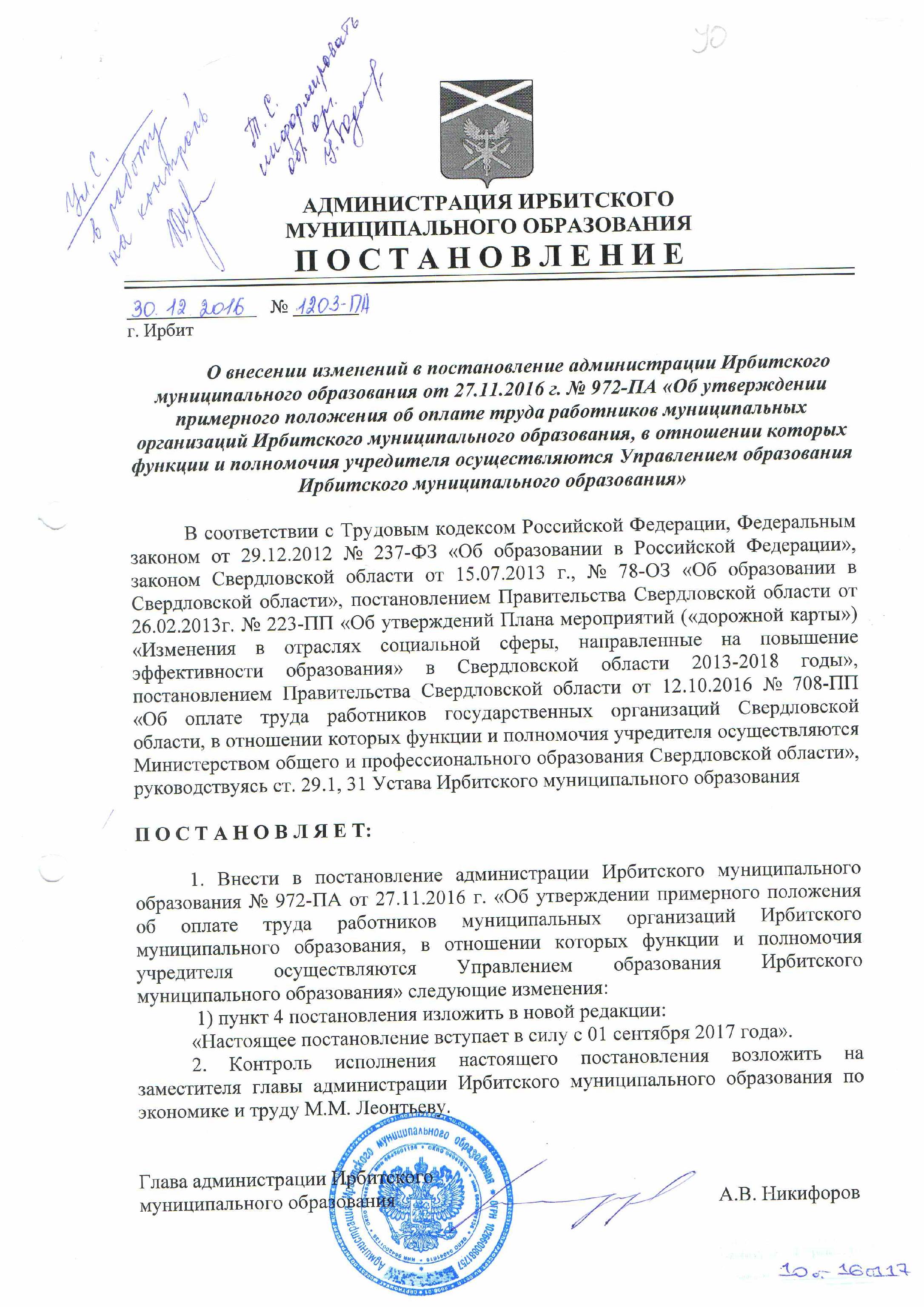 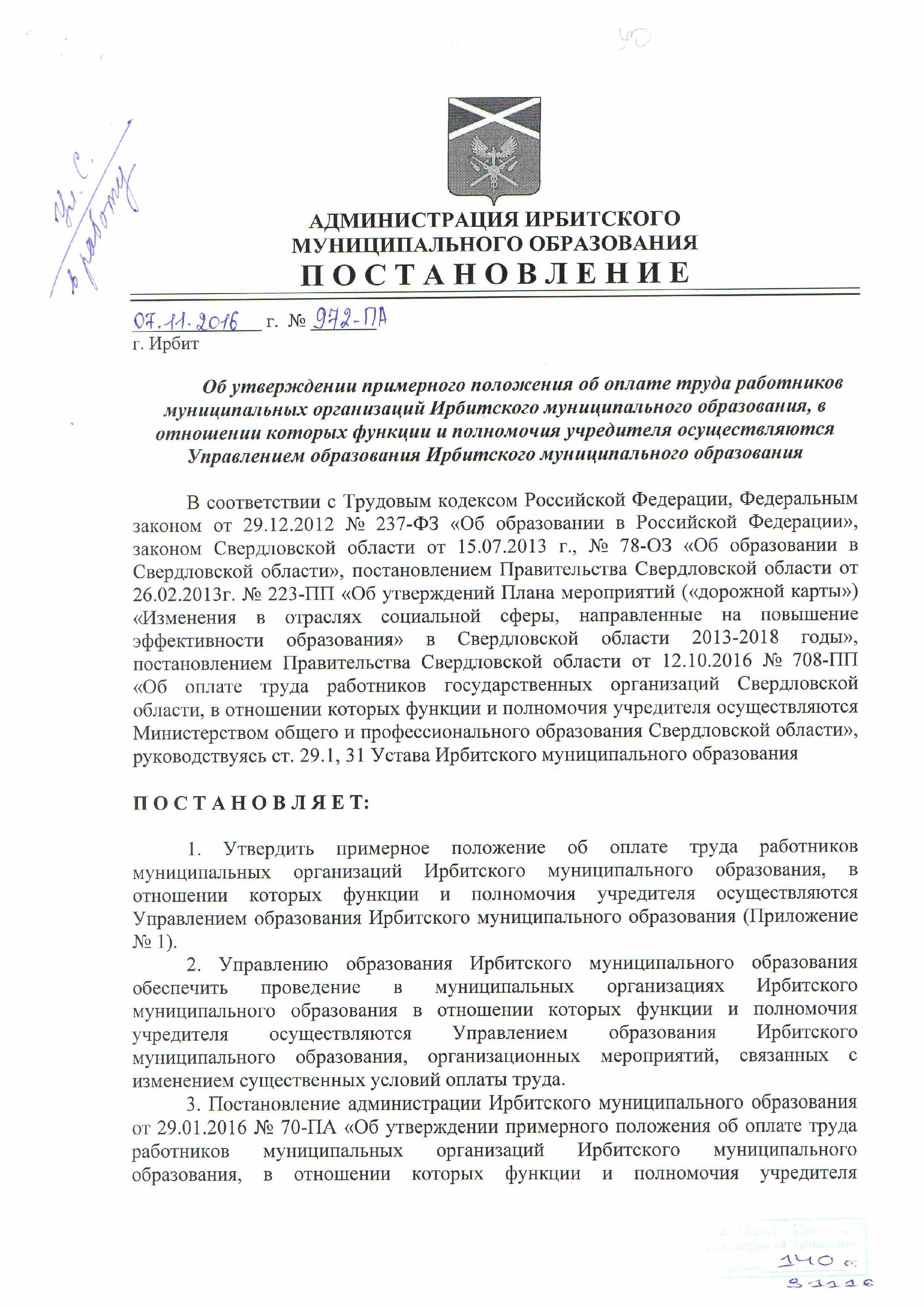 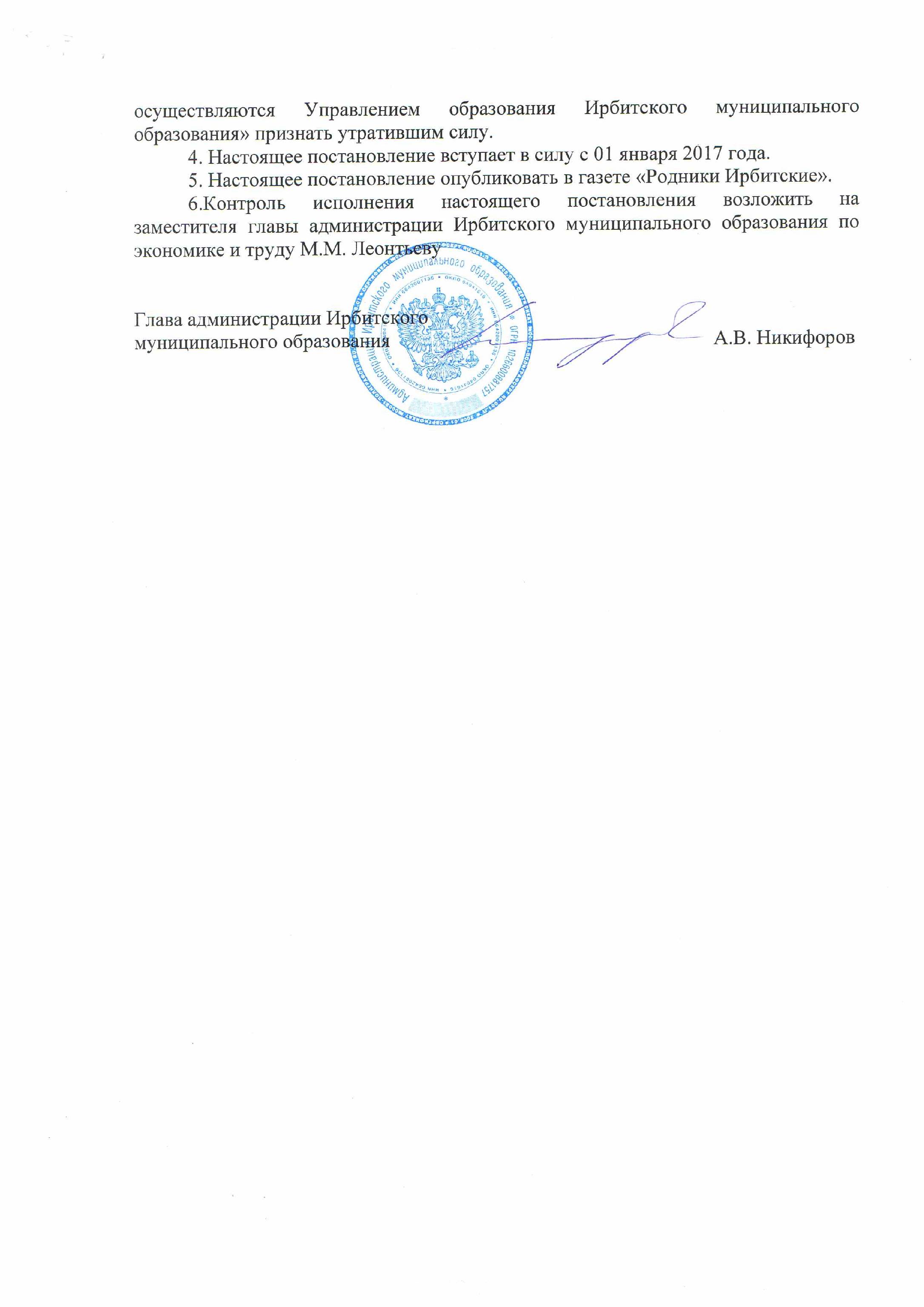 Приложение № 1 к постановлению администрации Ирбитского муниципального образования от __________ № ________ПРИМЕРНОЕ ПОЛОЖЕНИЕоб оплате труда работников муниципальных организаций Ирбитского муниципального образования, в отношении которых функции и полномочия учредителя осуществляются Управлением образования Ирбитского муниципального образованияГлава 1. Общие положения1. Настоящее Примерное положение применяется при исчислении заработной платы работников муниципальных организаций Ирбитского муниципального образования, в отношении которых функции и полномочия учредителя осуществляются Управлением образования Ирбитского муниципального образования (далее – муниципальные организации).2. Заработная плата работников муниципальных организаций устанавливается трудовыми договорами в соответствии с действующими в муниципальных организациях системами оплаты труда. Системы оплаты труда в муниципальных организациях устанавливаются на основе настоящего Примерного положения коллективными договорами, соглашениями, локальными нормативными актами в соответствии с трудовым законодательством и иными нормативными правовыми актами, содержащими нормы трудового права, с учетом мнения выборного органа первичной профсоюзной организации или при его отсутствии иного представительного органа работников муниципальной организации.3. Фонд оплаты труда в муниципальных организациях формируется исходя из объема лимитов бюджетных обязательств областного и местного бюджетов, предусмотренных на оплату труда работников казенных муниципальных организаций, объема субсидии, предоставляемой бюджетным и автономным муниципальным организациям на финансовое обеспечение выполнения муниципального задания, и средств, поступающих от приносящей доход деятельности.4. Штатное расписание муниципальной организации утверждается руководителем муниципальной организации по согласованию с Управлением образования Ирбитского муниципального образования и включает в себя все должности служащих (профессии рабочих) данной муниципальной организации в пределах утвержденного на соответствующий финансовый год фонда оплаты труда.Управлением образования Ирбитского муниципального образования может устанавливать предельную долю оплаты труда работников, занимающих должности, не относящиеся к основному и (или) административно-управленческому персоналу, в фонде оплаты труда муниципальной организации, а также перечень должностей, не относящихся к основному и (или) административно-управленческому персоналу муниципальной организации.5. Должности работников, включаемые в штатное расписание муниципальной организации, должны определяться в соответствии с уставом муниципальной организации и соответствовать Единому квалификационному справочнику должностей руководителей, специалистов и служащих, раздел «Квалификационные характеристики должностей работников образования», утвержденному Приказом Министерства здравоохранения и социального развития Российской Федерации от 26.08.2010 № 761н «Об утверждении Единого квалификационного справочника должностей руководителей, специалистов и служащих, раздел «Квалификационные характеристики должностей работников образования» (далее - ЕКС), выпускам Единого тарифно-квалификационного справочника работ и профессий рабочих, утвержденного Постановлениями Госкомтруда СССР и Секретариата ВЦСПС, действующим на территории России в соответствии с Постановлением Министерства труда и занятости населения Российской Федерации от 12.05.1992 № 15а «О применении действующих квалификационных справочников работ, профессий рабочих и должностей служащих на предприятиях и в организациях, расположенных на территории России» (далее - ЕТКС), и номенклатуре должностей педагогических работников, утвержденной Постановлением Правительства Российской Федерации от 08.08.2013 № 678 «Об утверждении номенклатуры должностей педагогических работников организаций, осуществляющих образовательную деятельность, должностей руководителей образовательных организаций» (далее - номенклатура должностей).Глава 2. Условия определения оплаты труда6. Оплата труда работников муниципальной организации устанавливается с учетом:1) ЕТКС;2) номенклатуры должностей;3) ЕКС или профессиональных стандартов;4) государственных гарантий по оплате труда, предусмотренных трудовым законодательством;5) профессиональных квалификационных групп;6) перечня видов выплат компенсационного характера;7) перечня видов выплат стимулирующего характера;8) единых рекомендаций Российской трехсторонней комиссии по регулированию социально-трудовых отношений по установлению на федеральном, региональном и местном уровнях оплаты труда работников муниципальных организаций;9) мнения выборного органа первичной профсоюзной организации или при его отсутствии иного представительного органа работников муниципальной организации.7. При определении размера оплаты труда работников муниципальных организаций учитываются следующие условия:1) показатели квалификации (образование, стаж педагогической работы, наличие квалификационной категории, наличие ученой степени, почетного звания);2) продолжительность рабочего времени (нормы часов педагогической работы за ставку заработной платы) педагогических работников государственных организаций;3) объемы учебной (педагогической) работы;4) исчисление заработной платы педагогических работников на основе тарификации;5) особенности исчисления почасовой оплаты труда педагогических работников;6) условия труда, отклоняющиеся от нормальных, выплаты, обусловленные районным регулированием оплаты труда.8. Заработная плата работников муниципальных организаций предельными размерами не ограничивается, за исключением случаев, предусмотренных Трудовым кодексом Российской Федерации.9. Изменение оплаты труда работников муниципальной организации производится:1) при присвоении квалификационной категории - со дня вынесения решения соответствующей аттестационной комиссии;2) при присвоении почетного звания - со дня присвоения (при предъявлении документа, подтверждающего присвоение почетного звания);3) при присуждении ученой степени кандидата наук - со дня издания Министерством образования и науки Российской Федерации приказа о выдаче диплома кандидата наук (при предъявлении диплома кандидата наук);4) при присуждении ученой степени доктора наук - со дня издания Министерством образования и науки Российской Федерации приказа о выдаче диплома доктора наук (при предъявлении диплома доктора наук).10. При наступлении у работника права в соответствии с пунктом 9 настоящего Примерного положения на изменение заработной платы в период пребывания его в ежегодном или другом отпуске, а также в период его временной нетрудоспособности выплата заработной платы производится с соблюдением норм трудового законодательства.11. Руководители муниципальных организаций:1) проверяют документы об образовании и стаже педагогической работы, другие основания, предусмотренные настоящим Примерным положением, в соответствии с которыми определяются размеры окладов (должностных окладов), ставок заработной платы работников;2) ежегодно составляют и утверждают тарификационные списки работников, выполняющих педагогическую работу, включая работников, выполняющих эту работу в той же муниципальной организации помимо своей основной работы, а также штатное расписание на других работников муниципальной организации;3) несут ответственность за своевременное и правильное определение размеров заработной платы работников муниципальных организаций.12. Предельный объем учебной нагрузки (преподавательской работы), которая может выполняться в муниципальной организации педагогическими работниками, устанавливается в случаях, предусмотренных законодательством, в соответствии с Трудовым кодексом Российской Федерации, федеральными законами и иными нормативными правовыми актами, содержащими нормы трудового права.13. Преподавательская работа в той же муниципальной организации для педагогических работников не является совместительством и не требует заключения трудового договора при условии осуществления видов работы, предусмотренных пунктом 2 Постановления Министерства труда и социального развития Российской Федерации от 30.06.2003 № 41 «Об особенностях работы по совместительству педагогических, медицинских, фармацевтических работников и работников культуры»14. Предоставление преподавательской работы работникам, выполняющим ее помимо основной работы в той же муниципальной организации, а также педагогическим, руководящим и иным работникам других муниципальных организаций, работникам предприятий и организаций (включая работников органов местного самоуправления, осуществляющих управление в сфере образования) осуществляется с учетом мнения выборного органа первичной профсоюзной организации или при его отсутствии иного представительного органа работников при условии, что педагогические работники, для которых данная муниципальная организация является основным местом работы, обеспечены преподавательской работой по своей специальности в объеме не менее чем на ставку заработной платы либо в меньшем объеме с их письменного согласия.Глава 3. Порядок определения оплаты труда отдельных категорий работников муниципальных организаций15. Оплата труда работников муниципальных организаций включает в себя:1) размеры окладов (должностных окладов), ставок заработной платы по профессиональным квалификационным группам;2) выплаты компенсационного характера в соответствии с перечнем видов выплат компенсационного характера, установленных в главе 5 настоящего Примерного положения;3) выплаты стимулирующего характера в соответствии с перечнем видов выплат стимулирующего характера, установленных в главе 6 настоящего Примерного положения.16. Муниципальная организация в пределах имеющихся у нее средств на оплату труда самостоятельно определяет размеры окладов (должностных окладов), ставок заработной платы, а также размеры стимулирующих и иных выплат в соответствии с настоящим Примерным положением, за исключением случаев, предусмотренных Трудовым кодексом Российской Федерации.17. Размеры окладов (должностных окладов), ставок заработной платы работников муниципальных организаций устанавливаются на основе отнесения должностей к соответствующим профессиональным квалификационным группам в соответствии с занимаемой должностью и не могут быть ниже минимальных размеров окладов (должностных окладов), ставок заработной платы работников по соответствующим профессиональным квалификационным группам.18. Приведенные в настоящем Примерном положении размеры окладов (должностных окладов), ставок заработной платы являются минимальными. Муниципальная организация имеет право самостоятельно устанавливать размер окладов (должностных окладов), ставок заработной платы работникам с учетом требований к профессиональной подготовке и уровню квалификации, которые необходимы для осуществления соответствующей профессиональной деятельности. Муниципальная организация имеет право производить корректировку указанных величин в сторону их повышения исходя из объемов имеющегося финансирования.19. Размер оклада (должностного оклада), ставки заработной платы повышается на 25 процентов работникам муниципальных организаций, имеющим высшее или среднее профессиональное образование по занимаемой должности, за работу в муниципальных организациях, обособленных структурных подразделениях муниципальных организаций, расположенных в сельской местности и рабочих поселках (поселках городского типа). Указанное повышение образует новые размеры окладов (должностных окладов), ставок заработной платы и учитывается при начислении компенсационных, стимулирующих и иных выплат, устанавливаемых в процентах к окладу (должностному окладу), ставке заработной платы.Перечень должностей работников, которым устанавливается повышенный на 25 процентов размер оклада (должностного оклада), ставки заработной платы за работу в муниципальных организациях и в их обособленных структурных подразделениях, расположенных в сельской местности и рабочих поселках (поселках городского типа), приведен в приложении № 1 к настоящему Примерному положению.20. Оплата труда работников, занятых по совместительству, производится пропорционально отработанному времени, в зависимости от выработки либо на других условиях, определенных трудовым договором.Определение размеров заработной платы по основной должности, а также по должности, занимаемой в порядке совместительства, производится раздельно по каждой из должностей.21. При работе на условиях неполного рабочего времени оплата труда работника производится пропорционально отработанному им времени или в зависимости от выполненного им объема работ.22. Размеры должностных окладов, ставок заработной платы работников муниципальных организаций, занимающих должности учебно-вспомогательного персонала (далее - работники учебно-вспомогательного персонала), должности педагогических работников (далее - педагогические работники), должности руководителей структурных подразделений (далее - руководители структурных подразделений), устанавливаются на основе отнесения занимаемых ими должностей к профессиональным квалификационным группам в соответствии с Приказом Министерства здравоохранения и социального развития Российской Федерации от 05.05.2008 № 216н «Об утверждении профессиональных квалификационных групп должностей работников образования».23. Минимальные размеры должностных окладов по профессиональной квалификационной группе должностей работников учебно-вспомогательного персонала, педагогических работников, руководителей структурных подразделений установлены в приложениях № 2, 3 и 4 к настоящему Примерному положению.24. Продолжительность рабочего времени педагогических работников регламентируется Приказами Министерства образования и науки Российской Федерации от 22.12.2014 № 1601«О продолжительности рабочего времени (нормах часов педагогической работы за ставку заработной платы) педагогических работников и о порядке определения учебной нагрузки педагогических работников, оговариваемой в трудовом договоре» и от 11.05.2016 № 536«Об утверждении Особенностей режима рабочего времени и времени отдыха педагогических и иных работников организаций, осуществляющих образовательную деятельность».25. Размеры должностных окладов заместителей руководителей структурных подразделений устанавливаются работодателем на 30 процентов ниже должностных окладов руководителя соответствующего структурного подразделения без учета повышений, предусмотренных примечанием к приложению № 4 к настоящему Примерному положению.Конкретный размер должностных окладов заместителей руководителей структурных подразделений устанавливается в соответствии с локальным актом муниципальной организации, принятым руководителем муниципальной организации с учетом мнения выборного органа первичной профсоюзной организации или иного представительного органа работников муниципальных организации.26. Размеры должностных окладов по профессиональным квалификационным группам работников, занимающих должности служащих (далее - служащие), устанавливаются на основе отнесения должностей к профессиональным квалификационным группам, утвержденным Приказом Министерства здравоохранения и социального развития Российской Федерации от 29.05.2008 № 247н «Об утверждении профессиональных квалификационных групп общеотраслевых должностей руководителей, специалистов и служащих».27. Минимальные размеры должностных окладов по профессиональной квалификационной группе «Общеотраслевые должности служащих» установлены в приложении №5 к настоящему Примерному положению.28. Размеры окладов (должностных окладов) по профессиональным квалификационным группам работников культуры, искусства и кинематографии муниципальных организаций (далее - работники культуры, искусства и кинематографии) устанавливаются на основе отнесения должностей к профессиональным квалификационным группам, утвержденным Приказами Министерства здравоохранения и социального развития Российской Федерации от 31.08.2007 № 570 «Об утверждении профессиональных квалификационных групп должностей работников культуры, искусства и кинематографии».29. Минимальные размеры окладов (должностных окладов) по профессиональным квалификационным группам должностей работников культуры, искусства и кинематографии установлены в приложениях №6 к настоящему Примерному положению.30. Размеры окладов рабочих устанавливаются в зависимости от присвоенных им квалификационных разрядов в соответствии с ЕТКС на основе отнесения к профессиональным квалификационным группам общеотраслевых профессий рабочих, утвержденным Приказом Министерства здравоохранения и социального развития Российской Федерации от 29.05.2008 № 248н «Об утверждении профессиональных квалификационных групп общеотраслевых профессий рабочих».31. Минимальные размеры окладов по квалификационным разрядам общеотраслевых профессий рабочих установлены в приложении №7 к настоящему Примерному положению.32. С учетом условий и результатов труда учебно-вспомогательному персоналу, педагогическим работникам, руководителям структурных подразделений и их заместителям, служащим, работникам культуры, искусства и кинематографии, рабочим устанавливаются выплаты компенсационного и стимулирующего характера, предусмотренные главами 5 и 6 настоящего Примерного положения.Глава 4. Условия оплаты труда руководителя муниципальной организации, его заместителей и главного бухгалтера 33. Размер, порядок и условия оплаты труда руководителя муниципальной организации устанавливаются работодателем в трудовом договоре.34. Оплата труда руководителя муниципальной организации, его заместителей и главного бухгалтера включает в себя:1) должностной оклад;2) выплаты компенсационного характера;3) выплаты стимулирующего характера.35. Размер должностного оклада руководителя муниципальной организации определяется в трудовом договоре, составленном на основе типовой формы трудового договора, утвержденной Постановлением Правительства Российской Федерации от 12.04.2013 № 329 «О типовой форме трудового договора с руководителем государственного (муниципального) учреждения», в зависимости от сложности труда, в том числе с учетом масштаба управления, особенностей деятельности и значимости государственной организации, в соответствии с системой критериев для дифференцированного установления оклада руководителям муниципальных организаций, утвержденнойУправлением образования Ирбитского муниципального образования.36. Предельный уровень соотношения среднемесячной заработной платы руководителей, формируемой за счет всех источников финансового обеспечения и рассчитываемой за календарный год, и среднемесячной заработной платы работников муниципальных организаций (без учета заработной платы соответствующего руководителя) устанавливается Управлением образования Ирбитского муниципального образования исходя из особенностей типов и видов этих организаций в кратности от 1 до 8.Соотношение среднемесячной заработной платы руководителей и среднемесячной заработной платы работников муниципальных организаций (без учета заработной платы соответствующего руководителя), формируемых за счет всех источников финансового обеспечения, рассчитывается за календарный год.Предельный уровень соотношения среднемесячной заработной платы заместителей руководителей и главных бухгалтеров, формируемой за счет всех источников финансового обеспечения и рассчитываемой за календарный год, и среднемесячной заработной платы работников муниципальных организаций (без учета заработной платы соответствующих заместителей руководителя и главного бухгалтера) устанавливается Управлением образования Ирбитского муниципального образования исходя из особенностей типов и видов этих организаций в кратности от 1 до 8.Соотношение среднемесячной заработной платы заместителей руководителей и главного бухгалтера и среднемесячной заработной платы работников муниципальных организаций (без учета заработной платы соответствующих заместителей руководителя и главного бухгалтера), формируемых за счет всех источников финансового обеспечения, рассчитывается за календарный год.Определение размера среднемесячной заработной платы осуществляется в соответствии с методикой, используемой при определении среднемесячной заработной платы работников для целей статистического наблюдения, утвержденной федеральным органом исполнительной власти, осуществляющим функции по выработке государственной политики и нормативно-правовому регулированию в сфере официального статистического учета.37. При установлении должностных окладов руководителям муниципальных организаций предусматривается их повышение по результатам аттестации на соответствие занимаемой должности в порядке и размерах, установленных Управлением образования Ирбитского муниципального образования.38. Должностные оклады заместителей руководителя и главного бухгалтера муниципальной организации устанавливается работодателем на 30 процентов ниже должностного оклада руководителя муниципальной организации, установленного в соответствии с пунктом 35 настоящего Примерного положения без учета его повышения, предусмотренного пунктом 37 настоящего Примерного положения.Конкретный размер должностных окладов заместителей руководителя и главного бухгалтера муниципальной организации устанавливается в соответствии с локальным актом муниципальной организации, принятым руководителем муниципальной организации с учетом мнения выборного органа первичной профсоюзной организации или иного представительного органа работников муниципальной организации.39. Руководителю, заместителям руководителя при условии, что их деятельность связана с руководством образовательной, научной и (или) творческой, научно-методической, методической деятельностью, имеющим ученую степень кандидата (доктора) наук и (или) почетное звание (СССР, РСФСР, Российской Федерации), название которого начинается со слов "Народный" или "Заслуженный" устанавливаются стимулирующие выплаты в размерах, установленных:для руководителей –Управлением образования Ирбитского муниципального образования;для заместителей руководителя - коллективным договором, локальным нормативным актом муниципальной организации, трудовым договором.40. Стимулирование руководителя муниципальной организации, в том числе за счет средств, полученных от приносящей доход деятельности муниципальной организации, осуществляется в соответствии с показателями эффективности и критериями оценки показателей эффективности деятельности руководителя муниципальной организации, на основании Положения о стимулировании руководителей муниципальной организаций, утвержденного приказом Управления образования Ирбитского муниципального образования (далее - Положение о стимулировании руководителей муниципальных организаций).41. Заместителям руководителя и главному бухгалтеру муниципальной организации устанавливаются выплаты компенсационного и стимулирующего характера в соответствии с главами 5 и 6 настоящего Примерного положения.Решение о выплатах компенсационного и стимулирующего характера и их размерах заместителям руководителя и главному бухгалтеру муниципальной организации принимается руководителем муниципальной организации.Глава 5. Компенсационные выплаты42. Выплаты компенсационного характера, размеры и условия их осуществления устанавливаются коллективными договорами, соглашениями и локальными нормативными актами в соответствии с трудовым законодательством и нормативными правовыми актами, содержащими нормы трудового права.43. Выплаты компенсационного характера устанавливаются к окладам (должностным окладам), ставкам заработной платы работников муниципальной организаций при наличии оснований для их выплаты в пределах фонда оплаты труда муниципальной организации, утвержденного на соответствующий финансовый год.44. Для работников муниципальных организаций устанавливаются следующие выплаты компенсационного характера:1) выплаты работникам, занятым на тяжелых работах, работах с вредными и (или) опасными и иными особыми условиями труда;2) выплаты за работу в местностях с особыми климатическими условиями;3) выплаты за работу в условиях, отклоняющихся от нормальных (при выполнении работ различной квалификации, совмещении профессий (должностей), сверхурочной работе, работе в ночное время и при выполнении работ в других условиях, отклоняющихся от нормальных).45. Размеры компенсационных выплат устанавливаются в процентном отношении и (или) в абсолютном размере (если иное не установлено законодательством Российской Федерации) к окладу (должностному окладу), ставке заработной платы. При этом размер компенсационных выплат не может быть установлен ниже размеров выплат, установленных трудовым законодательством и иными нормативными правовыми актами, содержащими нормы трудового права.При работе на условиях неполного рабочего времени компенсационные выплаты работнику устанавливаются пропорционально отработанному времени.46. Всем работникам муниципальных организаций выплачивается районный коэффициент к заработной плате за работу в местностях с особыми климатическими условиями, установленный Постановлением Совета Министров СССР от 21.05.1987 № 591 «О введении районных коэффициентов к заработной плате рабочих и служащих, для которых они не установлены, на Урале и в производственных отраслях в Северных и Восточных районах Казахской ССР».47. Выплата за совмещение профессий (должностей) устанавливается работнику муниципальной организации при выполнении им дополнительной работы по другой профессии (должности) в пределах установленной продолжительности рабочего времени. Размер доплаты и срок исполнения данной работы устанавливается по соглашению сторон трудового договора с учетом содержания и (или) объема дополнительной работы.48. Выплата за расширение зоны обслуживания устанавливается работнику при выполнении им дополнительной работы по такой же профессии (должности). Размер доплаты и срок исполнения данной работы устанавливаются по соглашению сторон трудового договора с учетом содержания и (или) объема дополнительной работы.49. Доплата за увеличение объема работы или исполнение обязанностей временно отсутствующего работника без освобождения от работы, определенной трудовым договором, устанавливается работнику в случае увеличения установленного ему объема работы или возложения на него обязанностей временно отсутствующего работника без освобождения от работы, определенной трудовым договором.Доплаты за увеличение объема работ устанавливаются:за классное руководство – до 82 рублей за каждого учащегося;проверку письменных работ -  1-4 классы – до 10 процентов; 5-11 классы – русский язык и литература – до 15 процентов, математика – до 10 процентов, физика, химия, биология, иностранный язык, история, география – до 7 процентов;заведование: кабинетами – до 700 рублей, кабинет биологии, химии, технологии, спортивный зал – до 800 рублей, учебными мастерскими – до 800 рублей, учебно-опытными участками -  до 1500 рублей, руководство районными методическими объединениями – до 1000 рублей;выполнение функций координатора, куратора проекта, класса (группы), проведение работы по дополнительным образовательным программам, организацию трудового обучения, профессиональной ориентации – до 1000 рублей;подготовку и проведение государственной итоговой аттестации впунктах проведения экзаменов – до 15000 рублей;за внеклассную работу по физической культуре – 10-19 классов-комплектов – до 20 процентов, 20-29 классов комплектов – до 40 процентов, 30 и более классов-комплектов – до 60 процентов;педагогам-библиотекарям за количество учебников – 200-800 учебников – 5 процентов, 801-2000 учебников – 10 процентов, 2001-3500 учебников – 15 процентов, свыше 3501 учебников – 20 процентов. Размеры доплат и порядок их установления определяются муниципальной организацией самостоятельно в пределах фонда оплаты труда и закрепляются в локальном нормативном акте государственной организации, утвержденном руководителем государственной организации, с учетом мнения выборного органа первичной профсоюзной организации или иного представительного органа работников.Размер доплаты и срок исполнения дополнительно оплачиваемых работ устанавливаются по соглашению сторон трудового договора с учетом содержания и (или) объема дополнительной работы.50. Работникам муниципальных организаций (кроме руководителя муниципальной организации, его заместителей и главного бухгалтера) за выполнение работ в условиях, отличающихся от нормальных, устанавливаются доплаты к окладам (должностным окладам), ставкам заработной платы.Условия и размеры доплат к окладам (должностным окладам), ставкам заработной платы работникам муниципальных организаций (кроме руководителя государственной организации, его заместителей и главного бухгалтера) за выполнение работ в условиях, отличающихся от нормальных, устанавливаются Управлением образования Ирбитского муниципального образования.Конкретный перечень должностей работников, в соответствии с которым устанавливаются доплаты к окладам (должностным окладам), ставкам заработной платы согласно настоящему пункту, и конкретный размер доплаты определяются руководителем муниципальной организации на основании нормативного акта Управления образования Ирбитского муниципального образования, коллективного договора, соглашения и (или) локального нормативного акта муниципальной организации.51. Размеры компенсационных выплат работникам устанавливаются руководителем муниципальной организации в соответствии с локальным актом муниципальной организации с учетом мнения выборного органа первичной профсоюзной организации или иного представительного органа работников государственной организации.Размер выплаты конкретному работнику и срок данной выплаты устанавливается по соглашению сторон трудового договора с учетом содержания и (или) объема дополнительной работы, а также срока ее выполнения.52. Компенсационные выплаты производятся как по основному месту работы, так и при совмещении должностей, расширении зоны обслуживания и совместительстве.Компенсационные выплаты не образуют новые оклады (должностные оклады), ставки заработной платы и не учитываются при начислении стимулирующих и иных выплат, устанавливаемых в процентах к окладу (должностному окладу), ставке заработной платы.53. Для выполнения работ, связанных с временным расширением объема оказываемых муниципальной организацией услуг, муниципальная организация вправе осуществлять привлечение помимо работников, занимающих должности (профессии), предусмотренные штатным расписанием на постоянной основе, других работников на условиях срочного трудового договора за счет средств, поступающих от приносящей доход деятельности.Глава 6. Выплаты стимулирующего характера54. Выплаты стимулирующего характера, размеры и условия их осуществления устанавливаются коллективными договорами, соглашениями и локальными нормативными актами, трудовыми договорами с учетом разрабатываемых в муниципальных организациях показателей и критериев оценки эффективности труда работников этих организаций в пределах бюджетных ассигнований на оплату труда работников муниципальных организаций, а также средств от приносящей доход деятельности, направленных муниципальными организациями на оплату труда работников.55. Выплаты стимулирующего характера устанавливаются:1) за интенсивность и высокие результаты работы;2) за качество выполняемых работ;3) за стаж непрерывной работы, выслугу лет;4) по итогам работы в виде премиальных выплат.56. Обязательными условиями для осуществления выплат стимулирующего характера являются:1) успешное и добросовестное исполнение профессиональных и должностных обязанностей работником в соответствующем периоде;2) инициатива, творчество и применение в работе современных форм и методов организации труда;3) участие в течение соответствующего периода в выполнении важных работ, мероприятий.57. Размер выплат стимулирующего характера определяется муниципальной организацией с учетом разрабатываемых показателей и критериев оценки эффективности труда работников.Решение о введении выплат стимулирующего характера принимается руководителем муниципальной организации с учетом обеспечения указанных выплат финансовыми средствами.58. Конкретные показатели (критерии) оценки эффективности труда устанавливаются коллективными договорами, соглашениями и локальными нормативными актами и отражают количественную и (или) качественную оценку трудовой деятельности работников.59. К выплатам за интенсивность и высокие результаты работы относятся выплаты за сложность, напряженность, особый режим и график работы, повышающие эффективность деятельности, авторитет и имидж муниципальной организации, интенсивность труда работника выше установленных системой нормирования труда муниципальной организации норм труда.Выплаты за интенсивность и высокие результаты работы устанавливаются с целью материального стимулирования труда наиболее квалифицированных, компетентных, ответственных и инициативных работников с учетом показателей наполняемости классов и групп, количественных результатов подготовки обучающихся к государственной итоговой аттестации, в том числе единому государственному экзамену, за подготовку определенного количества победителей (призеров) конкурсов, олимпиад, конференций различного уровня, реализацию авторских программ, результатов работ, обеспечивающих безаварийность, безотказность и бесперебойность систем, ресурсов и средств муниципальной организации, разработку и реализацию проектов (мероприятий) в сфере образования, выполнение особо важных, срочных и других работ, значимых для муниципальной организации.Размер выплат за интенсивность и высокие результаты работы устанавливается работнику с учетом фактических результатов его работы и интенсивности его труда на определенный срок в порядке, установленном коллективным договором, локальным нормативным актом муниципальной организации, трудовым договором.60. К выплатам за качество выполняемых работ относятся выплаты за ученую степень кандидата (доктора) наук и (или) почетное звание (СССР, РСФСР, Российской Федерации), название которого начинается со слов "Народный" или "Заслуженный" и другие качественные показатели.Выплаты за качество выполняемых работ устанавливаются с целью материального стимулирования профессиональной подготовленности работников, высокой оценки, полученной по результатам проведенной независимой оценки качества образования.Размер выплат за качество выполняемых работ устанавливается работнику с учетом фактических результатов его работы на определенный срок в порядке, установленном коллективным договором, локальным нормативным актом муниципальной организации, трудовым договором.61. К выплатам за стаж непрерывной работы, выслугу лет относятся выплаты, учитывающие стаж работы по специальности в сфере образования или в муниципальной организации. Порядок исчисления стажа непрерывной работы, выслуги лет устанавливается Управлением образования Ирбитского муниципального образования.К премиальным выплатам по итогам работы относятся выплаты, устанавливаемые по итогам работы за определенный период времени, на основании показателей и критериев оценки эффективности деятельности муниципальной организации.62. Работникам, работающим неполное рабочее время (день, неделя), размер стимулирующих выплат устанавливается пропорционально отработанному времени.63. В целях социальной защищенности работников муниципальных организаций и поощрения их за достигнутые успехи, профессионализм и личный вклад в работу коллектива в пределах финансовых средств на оплату труда по решению руководителя муниципальной организации применяется единовременное премирование работников муниципальных организаций:1) при объявлении благодарности Министерства образования и науки Российской Федерации;2) при награждении Почетной грамотой Министерства образования и науки Российской Федерации;3) при награждении государственными наградами и наградами Свердловской области;4) в связи с празднованием Дня учителя;5) в связи с праздничными днями и юбилейными датами (50, 55, 60 лет со дня рождения и последующие каждые 5 лет);6) при увольнении в связи с уходом на страховую пенсию по старости;7) при прекращении трудового договора в связи с признанием работника полностью неспособным к трудовой деятельности в соответствии с медицинским заключением.Условия, порядок и размер единовременного премирования определяются локальным актом муниципальной организации, принятым руководителем муниципальной организации с учетом обеспечения финансовыми средствами и мнения выборного органа первичной профсоюзной организации или при его отсутствии иного представительного органа работников муниципальной организации.64. Работодатели вправе, при наличии экономии финансовых средств на оплату труда, оказывать работникам материальную помощь.Условия выплаты и размер материальной помощи устанавливаются локальным актом муниципальной организации, принятым руководителем муниципальной организации с учетом мнения выборного органа первичной профсоюзной организации или иного представительного органа работников муниципальной организации, или (и) коллективным договором, соглашением.Материальная помощь выплачивается на основании заявления работника.Приложение № 1к Примерному положениюоб оплате труда работниковмуниципальных организацийИрбитского муниципального образования,в отношении которыхфункции и полномочияучредителя осуществляютсяУправлением образования Ирбитского муниципального образованияПЕРЕЧЕНЬдолжностей работников, которым устанавливается повышенныйна 25 процентов размер оклада (должностного оклада), ставки заработной платы за работу в муниципальных организацияхИрбитского муниципального образования, в отношении которых функции и полномочия учредителя осуществляются Управлением образования Ирбитского муниципального образования, и в их обособленных структурных подразделениях, расположенных в сельской местности и рабочих поселках(поселках городского типа)1. Должности работников учебно-вспомогательного персонала:секретарь учебной части, младший воспитатель, дежурный диспетчер образовательного учреждения.2. Должности педагогических работников.3. Должности руководителей структурных подразделений:заведующий (начальник, директор, руководитель, управляющий) кабинетом, лабораторией, отделом, отделением, сектором, учебно-консультационным пунктом, учебной (учебно-производственной) мастерской, учебным хозяйством и другими структурными подразделениями образовательной организации;директор (начальник, заведующий, руководитель, управляющий) филиала, другого обособленного структурного подразделения образовательной организации;заведующий складом, заведующий хозяйством;заведующий библиотекой, производством (шеф-повар), столовой, управляющий отделением (сельскохозяйственным участком);мастер участка (включая старшего);начальник гаража, начальник (заведующий) мастерской;главный диспетчер, механик, сварщик, специалист по защите информации, технолог, энергетик.4. Должности служащих (в том числе по которым устанавливается производное должностное наименование "старший", "ведущий"):инспектор по кадрам, лаборант, секретарь руководителя, техник, техник вычислительного (информационно-вычислительного) центра, техник-программист, художник, механик, бухгалтер, бухгалтер-ревизор, инженер, инженер по охране труда и технике безопасности, инженер по ремонту, инженер, инженер-программист (программист), психолог, социолог, специалист по кадрам, экономист, экономист по бухгалтерскому учету и анализу хозяйственной деятельности, экономист по планированию, экономист по труду, экономист по финансовой работе, юрисконсульт.5. Должности работников культуры, искусства и кинематографии:Библиотекарь.Приложение № 2к Примерному положениюоб оплате труда работниковмуниципальных организацийИрбитского муниципального образования, в отношении которыхфункции и полномочияучредителя осуществляютсяУправлением образования Ирбитского муниципального образованияПрофессиональная квалификационная группа
должностей работников учебно-вспомогательного персоналаПриложение № 3к Примерному положениюоб оплате труда работниковмуниципальных организацийИрбитского муниципального образования, в отношении которыхфункции и полномочияучредителя осуществляютсяУправлением образования Ирбитского муниципального образованияПрофессиональная квалификационная группа
должностей педагогических работниковПримечание. При установлении размеров должностных окладов, ставок заработной платы локальным актом муниципальной организации Ирбитского муниципального образования, в отношении которой функции и полномочия учредителя осуществляются Управлением образования Ирбитского муниципального образования, предусматривается их повышение за квалификационную категорию или за соответствие занимаемой должности педагогическим работникам, прошедшим соответствующую аттестацию, в соответствии с порядком, установленным Управлением образования Ирбитского муниципального образования.Приложение № 4к Примерному положениюоб оплате труда работниковмуниципальных организацийИрбитского муниципального образования, в отношении которыхфункции и полномочияучредителя осуществляютсяУправлением образования Ирбитского муниципального образованияПрофессиональная квалификационная группадолжностей руководителей структурных подразделений Примечание. При установлении размеров должностных окладов, ставок заработной платы локальным актом муниципальной организации Ирбитского муниципального образования, в отношении которой функции и полномочия учредителя осуществляются Управлением образования Ирбитского муниципального образования, предусматривается их повышение за  соответствие занимаемой должности руководителям структурных подразделений, прошедшим соответствующую аттестацию, в соответствии с порядком, установленным Управлением образования Ирбитского муниципального образования.Приложение № 5к Примерному положениюоб оплате труда работниковмуниципальных организацийИрбитского муниципального образования, в отношении которыхфункции и полномочияучредителя осуществляютсяУправлением образования Ирбитского муниципального образованияПрофессиональная квалификационная группа
«Общеотраслевые должности служащих»Приложение № 6к Примерному положениюоб оплате труда работниковмуниципальных организацийИрбитского муниципального образования, в отношении которыхфункции и полномочияучредителя осуществляютсяУправлением образования Ирбитского муниципального образованияПрофессиональная квалификационная группа«Должности работников культуры, искусства и кинематографии ведущего звена» Примечание. При установлении размеров должностных окладов, ставок заработной платы локальным актом муниципальной организации Ирбитского муниципального образования, в отношении которой функции и полномочия учредителя осуществляются Управлением образования Ирбитского муниципального образования, предусматривается их повышение за квалификационную категорию или за соответствие занимаемой должности работникам культуры, искусства и кинематографии, прошедшим соответствующую аттестацию, в соответствии с порядком, установленным Управлением образования Ирбитского муниципального образования.Приложение №7к Примерному положениюоб оплате труда работниковмуниципальных организацийИрбитского муниципального образования, в отношении которыхфункции и полномочияучредителя осуществляютсяУправлением образования Ирбитского муниципального образованияМинимальные размеры окладов по квалификационным разрядам общеотраслевых профессий рабочихПримечание. Высококвалифицированным рабочим и водителям устанавливаются минимальные оклады в диапазоне 5610 - 6170 рублей.Приложение № 8к Примерному положениюоб оплате труда работниковмуниципальных организацийИрбитского муниципального образования, в отношении которыхфункции и полномочияучредителя осуществляютсяУправлением образования Ирбитского муниципального образованияПрофессиональные квалификационные группы общеотраслевых профессий рабочихКвалификационные уровниДолжности работников образованияМинимальный размер должностного оклада, рублейПрофессиональная квалификационная группа должностей работников учебно-вспомогательного персонала первого уровняПрофессиональная квалификационная группа должностей работников учебно-вспомогательного персонала первого уровняПрофессиональная квалификационная группа должностей работников учебно-вспомогательного персонала первого уровнявожатый, помощник воспитателя, секретарь учебной части3590Профессиональная квалификационная группа должностей работников учебно-вспомогательного персонала второго уровняПрофессиональная квалификационная группа должностей работников учебно-вспомогательного персонала второго уровняПрофессиональная квалификационная группа должностей работников учебно-вспомогательного персонала второго уровня1 квалификационный уровеньмладший воспитатель48052 квалификационный уровеньдиспетчер образовательного учреждения4805Квалификационные уровниДолжности работников образованияМинимальный размер должностного оклада, ставки заработной платы, рублей1 квалификационный уровеньинструктор по физической культуре, музыкальный руководитель, старший вожатый67052 квалификационный уровеньинструктор-методист, педагог дополнительного образования, педагог-организатор, социальный педагог, тренер-преподаватель72753 квалификационный уровеньвоспитатель, мастер производственного обучения, методист, педагог-психолог, старший инструктор-методист, старший педагог дополнительного образования, старший тренер-преподаватель72754 квалификационный уровеньпреподаватель (кроме должностей преподавателей, отнесенных к профессорско-преподавательскому составу), преподаватель-организатор основ безопасности жизнедеятельности, руководитель физического воспитания, старший воспитатель, старший методист, тьютор, учитель, учитель-дефектолог, учитель-логопед (логопед), педагог-библиотекарь7520Квалификационные уровниПрофессиональные квалификационные группыМинимальный размер должностного оклада, рублей123Профессиональная квалификационная группа должностей руководителей структурных подразделенийПрофессиональная квалификационная группа должностей руководителей структурных подразделенийПрофессиональная квалификационная группа должностей руководителей структурных подразделений1 квалификационный уровеньзаведующий (начальник) структурным подразделением, кабинетом, лабораторией, отделом, отделением, сектором, учебно-консультационным пунктом, учебной (учебно-производственной) мастерской и другими структурными подразделениями, реализующими общеобразовательную программу и образовательную программу дополнительного образования детей (кроме должностей руководителей структурных подразделений, отнесенных ко 2 квалификационному уровню)61402 квалификационный уровеньзаведующий (начальник) обособленным структурным подразделением, реализующим общеобразовательную программу и образовательную программу дополнительного образования детей6680Профессиональная квалификационная группа "Общеотраслевые должности служащих второго уровня"Профессиональная квалификационная группа "Общеотраслевые должности служащих второго уровня"Профессиональная квалификационная группа "Общеотраслевые должности служащих второго уровня"2 квалификационный уровеньзаведующий хозяйством34803 квалификационный уровеньзаведующий библиотекой, заведующий производством (шеф-повар), заведующий столовой, управляющий отделением (учебно-опытным участком)52204 квалификационный уровеньмастер участка (включая старшего)54205 квалификационный уровеньначальник гаража; начальник (заведующий) мастерской5885Профессиональная квалификационная группа "Общеотраслевые должности служащих четвертого уровня"Профессиональная квалификационная группа "Общеотраслевые должности служащих четвертого уровня"Профессиональная квалификационная группа "Общеотраслевые должности служащих четвертого уровня"1 квалификационный уровеньначальник юридического отдела66652 квалификационный уровеньглавный (за исключением случаев, когда должность с наименованием "главный" является составной частью должности руководителя или заместителя руководителя муниципальной организации либо исполнение функций по должности специалиста с наименованием "главный" возлагается на руководителя или заместителя руководителя муниципальной организации) диспетчер, механик, технолог, энергетик72403 квалификационный уровеньдиректор (начальник, заведующий) филиала, другого обособленного структурного подразделения муниципальной организации7805Квалификационные уровниПрофессиональные квалификационные группыМинимальный размер должностного оклада, рублей123Профессиональная квалификационная группа "Общеотраслевые должности служащих первого уровня"Профессиональная квалификационная группа "Общеотраслевые должности служащих первого уровня"Профессиональная квалификационная группа "Общеотраслевые должности служащих первого уровня"1 квалификационный уровеньделопроизводитель, секретарь29602 квалификационный уровеньдолжности служащих первого квалификационного уровня, по которым может устанавливаться производное должностное наименование "старший"3620Профессиональная квалификационная группа "Общеотраслевые должности служащих второго уровня"Профессиональная квалификационная группа "Общеотраслевые должности служащих второго уровня"Профессиональная квалификационная группа "Общеотраслевые должности служащих второго уровня"1 квалификационный уровеньлаборант; секретарь руководителя; техник; техник-программист40152 квалификационный уровеньдолжности служащих первого квалификационного уровня, по которым устанавливается производное должностное наименование "старший"; должности служащих первого квалификационного уровня, по которым устанавливается II внутридолжностная категория48403 квалификационный уровеньдолжности служащих первого квалификационного уровня, по которым устанавливается I внутридолжностная категория53204 квалификационный уровеньмеханик, должности служащих первого квалификационного уровня, по которым может устанавливаться производное должностное наименование "ведущий"5850Профессиональная квалификационная группа "Общеотраслевые должности служащих третьего уровня"Профессиональная квалификационная группа "Общеотраслевые должности служащих третьего уровня"Профессиональная квалификационная группа "Общеотраслевые должности служащих третьего уровня"1 квалификационный уровеньБухгалтер,бухгалтер-ревизор, инженер, инженер по охране труда и технике безопасности, специалист по охране труда, инженер-программист (программист), психолог, социолог,специалист по кадрам, экономист, юрисконсульт49302 квалификационный уровеньдолжности служащих первого квалификационного уровня, по которым может устанавливаться II внутридолжностная категория64303 квалификационный уровеньдолжности служащих первого квалификационного уровня, по которым может устанавливаться I внутридолжностная категория69304 квалификационный уровеньдолжности служащих первого квалификационного уровня, по которым может устанавливаться производное должностное наименование "ведущий"7480Профессиональные квалификационные группыМинимальный размер должностного оклада, рублейБиблиотекарь6445Наименование квалификационного разрядаМинимальный размер оклада, рублей1 квалификационный разряд25302 квалификационный разряд28103 квалификационный разряд31104 квалификационный разряд34405 квалификационный разряд38206 квалификационный разряд4230Квалификационные уровниПрофессии рабочих, отнесенные к квалификационным уровнямМинимальный размер оклада, рублей123Профессиональная квалификационная группа "Общеотраслевые профессии рабочих первого уровня"Профессиональная квалификационная группа "Общеотраслевые профессии рабочих первого уровня"Профессиональная квалификационная группа "Общеотраслевые профессии рабочих первого уровня"1 квалификационный уровеньгардеробщик, грузчик, кастелянша, мойщик посуды, подсобный рабочий, сторож (вахтер), уборщик производственных помещений, уборщик служебных помещений, уборщик территории28101 квалификационный уровенькладовщик, кухонный рабочий, машинист по стирке и ремонту спецодежды3110Профессиональная квалификационная группа "Общеотраслевые профессии рабочих второго уровня"Профессиональная квалификационная группа "Общеотраслевые профессии рабочих второго уровня"Профессиональная квалификационная группа "Общеотраслевые профессии рабочих второго уровня"1 квалификационный уровеньрабочий по комплексному обслуживанию и ремонту зданий 34401 квалификационный уровеньмашинист (кочегар) котельной; оператор котельной42301 квалификационный уровеньводитель автомобиля, водитель автобуса5320